"Узнай об этом на работе" СПИД- чума 21 века, уводящая за собой все больше и больше людей.В Российской Федерации сохраняется высокий уровень заболеваемости ВИЧ-инфекцией и не снижаются темпы прироста новых случаев заражения, в эпидемию вовлечены социально адаптированные люди трудоспособного возраста. Мы должны признать, что ВИЧ-инфекция в наши дни не имеет национальности, границ, пола и возраста и что причины, способствующие распространению ВИЧ-инфекции тесно связаны с поведением каждого человека, его желанием или нежеланием заботиться о своём здоровье и только знания о путях передачи и способах защиты ВИЧ-инфекции остаются главным оружием в противодействии дальнейшему распространению этого заболевания. В рамках реализации программы просвещения на рабочих местах по вопросам ВИЧ/СПИД «Узнай об этом на работе» руководителям организаций всех форм собственности было рекомендовано включить к коллективные договоры соответствующие пункты. На территории Липецкой области, в том числе в Задонском районе с 2010 года реализуется программа просвещения по вопросам ВИЧ-инфекции среди работающего населения «Узнай об этом на работе» направленная на повышение уровня информированности работающих территориальных предприятий и организаций по данной проблеме, а также мотивирование работников на обращение в медицинские организации для тестирования на ВИЧ. Партнерство – один из самых эффективных методов в борьбе с социально-значимыми заболеваниями. В результате проведенной работы в 17 коллективных договорах, прошедших уведомительную регистрацию, имеется раздел «Охрана труда», где сторонами предусмотрены обязательства, направленные на поддержание здоровья на рабочем месте и противодействию дискриминации ВИЧ-инфицированных в трудовых коллективах. .Данная работа будет продолжена в 2018 году. Каждый, кто желает, может добровольно пройти тестирование на ВИЧ- инфекцию может сдать кровь на базе ГУЗ «Задонская МРБ",на базе ГУЗ «Липецкий областной Центр по профилактике и борьбе со СПИД и инфекционными заболеваниями».Отделение профилактики.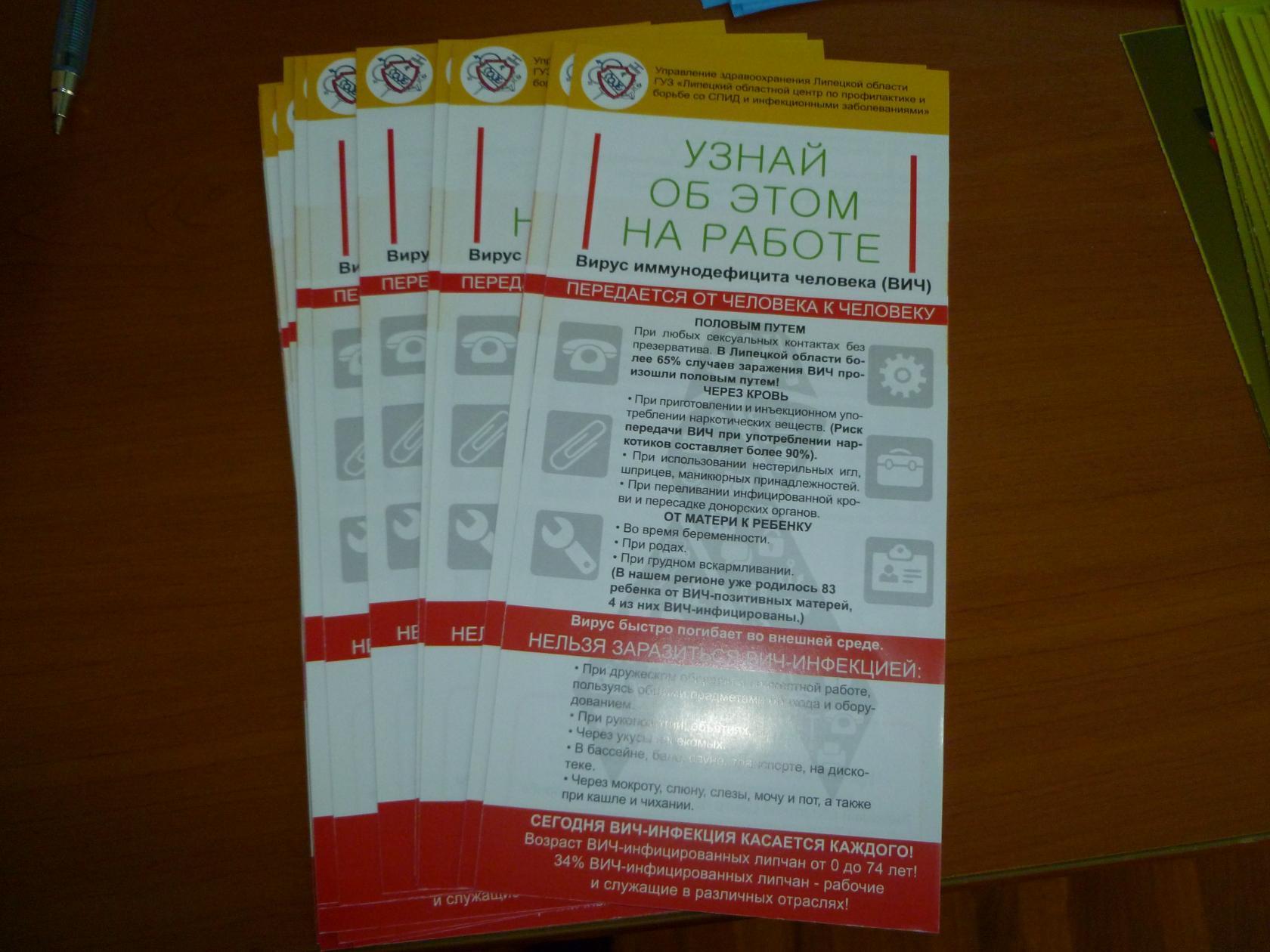 